Принято на сессииСовета депутатов 12.09.2019г.Р Е Ш Е Н И Еот   12 сентября 2019г.                               рп. Усть - Абакан                                  №  65О протесте прокурора Усть-Абаканского района на Решение Совета депутатов Усть-Абаканского района от 28.03.2013г. № 18 «Об утверждении Положения «Об оплате труда депутатов, членов выборных органов местного самоуправления, выборных должностных лиц местного самоуправления, осуществляющих свои полномочия на постоянной основе, лиц, замещающих муниципальные должности и муниципальных служащих». Рассмотрев протест прокурора Усть-Абаканского района на Решение Совета депутатов Усть-Абаканского района от 28.03.2013г. № 18 «Об утверждении Положения «Об оплате труда депутатов, членов выборных органов местного самоуправления, выборных должностных лиц местного самоуправления, осуществляющих свои полномочия на постоянной основе, лиц, замещающих муниципальные должности и муниципальных служащих», в соответствии со  статьей 23 Устава муниципального образования Усть-Абаканский район,        Совет депутатов Усть-Абаканского района Республики Хакасия        Р Е Ш И Л: Удовлетворить протест прокурора Усть-Абаканского района на Решение Совета депутатов Усть-Абаканского района от 28.03.2013г. № 18 «Об утверждении Положения «Об оплате труда депутатов, членов выборных органов местного самоуправления, выборных должностных лиц местного самоуправления, осуществляющих свои полномочия на постоянной основе, лиц, замещающих муниципальные должности и муниципальных служащих».Рекомендовать администрации Усть-Абаканского района  Республики Хакасия провести работу по приведению в соответствие с действующим законодательством решения Совета депутатов Усть-Абаканского района от 28.03.2013г. № 18 «Об утверждении Положения «Об оплате труда депутатов, членов выборных органов местного самоуправления, выборных должностных лиц местного самоуправления, осуществляющих свои полномочия на постоянной основе, лиц, замещающих муниципальные должности и муниципальных служащих».Настоящее Решение вступает в силу со дня его принятия.ПредседательСовета депутатов Усть-Абаканского  районаРеспублики Хакасия                                                                     В.М. Владимиров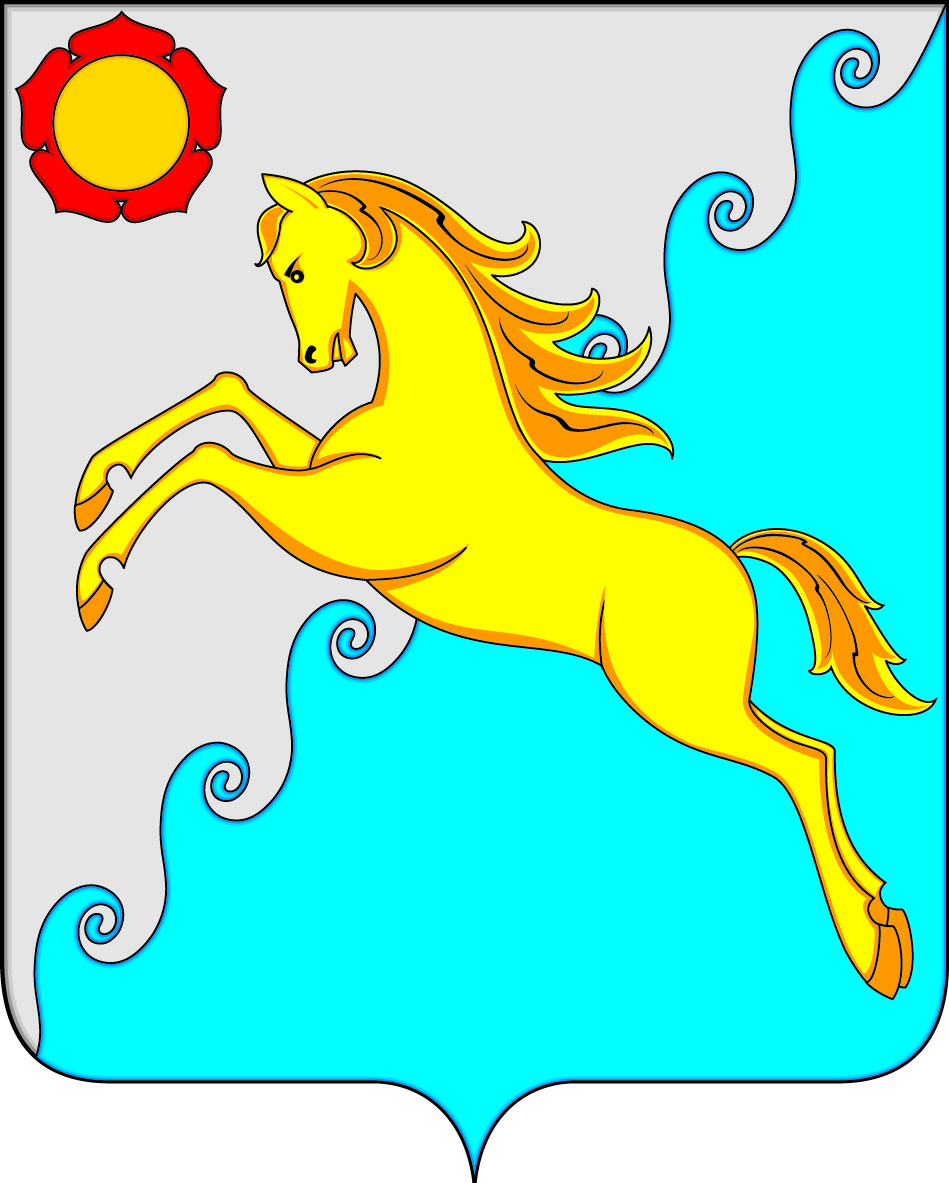 СОВЕТ ДЕПУТАТОВ УСТЬ-АБАКАНСКОГО  РАЙОНА РЕСПУБЛИКИ ХАКАСИЯ